Melville Montessori Pre-Primary School cc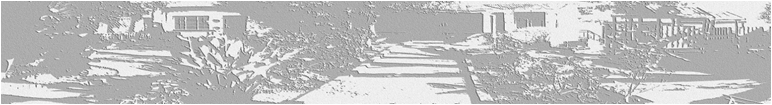 Reg No: CK 97 38497/23	Founded 1995 	15/17 Tolip Street, Westdene, Johannesburg, 2092, P O Box 1534, Roosevelt Park, 2129 Cell 083 6061082email jacqui@melvillemontessori.co.za  www.melvillemontessori.co.zaSurname			 Child’s Name (in full)			  Child’s Date of Birth			 Father’s Name	Occupation	 Business Tel	Home Tel 	 Mobile No 		Email 	  Address (W)				 Address (H)			 Mother’s Name	Occupation	 Business Tel	Home Tel 	Mobile No 		Email 	Address (W)		 Address (H)			 Name the infectious diseases your child has already had?	 Allergies			 Reaction to Allergies			 Family Doctor’s Name			 Tel No	Emergency Tel No		 Address			I hereby authorize the Directress of the above school to seek any medical advice/attention which my child may require, where the family doctor or ourselves cannot be contacted.Parent / Guardian	Consent and IndemnityI	(Full Name) Address		 The Parent / Guardian of		Hereby give consent for my son / daughter to take part in extra mural activities of The Melville Montessori Pre-Primary School, including games, athletics, as well as to make use of educational and play equipment at the school.I fully understand and accept that school activities shall be undertaken at my son’s / daughter’s own risk and I undertake on behalf of myself, my executors, my wife and my child aforesaid, to indemnify, hold harmless and absolve the School, the Directress and paid or unpaid temporary assistants against and from any claims whatsoever that may arise in connection with any loss of or any damage to the property or injury to the person of my child aforesaid in the course of any such school activity in the knowledge that the Directress and her paid or unpaid assistants will, nevertheless take all reasonable precautions for the safety and welfare of my child.Signed at Johannesburg on (date)	 Parent / Guardian	